Veke 4-5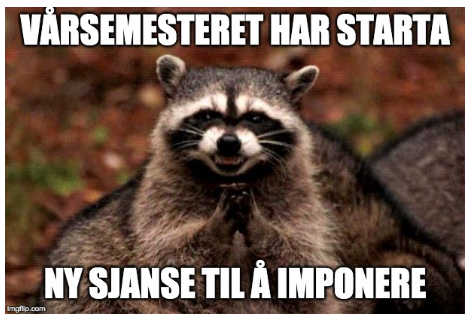 v. 4v. 5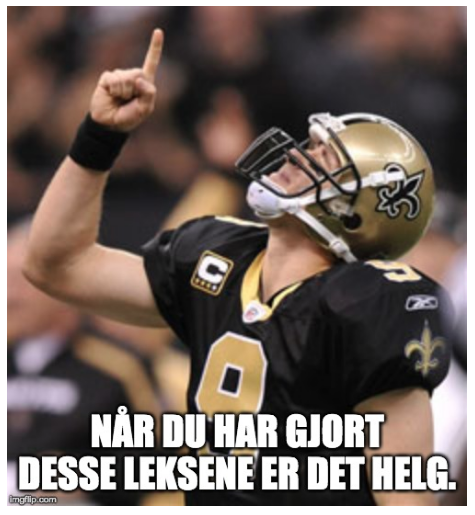 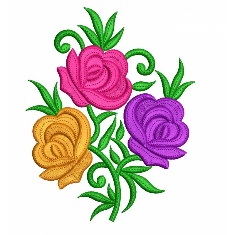 VÅRSEMESTERET 2020Her blir det fortløpande endringar KunnskapOmsorgSamarbeidEngasjementRespekt8AMåndagTysdagOnsdagTorsdagFredag1Utd.v.Nat/MusGymEngelskSamfunnsfag2UKM - infoNat/MusNaturfagMatteGym3KHEngelskNorskKRLENorsk4KHGymSamfunnsfagNorskMatte5MatteSamfunnsfagMatteNaturfagEngelsk6Språk/Arb.livsfagNorskMusikkValfagSpråkfag7Arb.livsfagValfag8AMåndagTysdagOnsdagTorsdagFredag1Utd.v.Nat/MusSymjingEngelskNaturfag2NorskNat/MusYmseMatteGym3KHEngelskNorskKRLENorsk4KHGymSamfunnsfagNorskMatte5MatteSamfunnsfagMatteNaturfagEngelsk6Språk/Arb.livsfagNorskMusikkValfagSpråkfag7Arb.livsfagValfagveke 4Måndag Måndag Tysdag  Onsdag Torsdag Fredag Informasjon om UKM  i 2.time, auditoriet. Informasjon om UKM  i 2.time, auditoriet. Hugs gymkle!Hugs gymkle!Hugs gymkle!veke 5Måndag Måndag Tysdag  Onsdag Torsdag Fredag Hugs gymkle!Hugs symjekle!Hugs gymkle!lekser veke 4lekser veke 4Til tysdagNorskArbeid med leksa til fredag.Arbeid med leksa til fredag.Til onsdagNorskArbeid med leksa til fredag.Arbeid med leksa til fredag.Matte 4.122, 4.125, 4.1274.122, 4.125, 4.127Samfunnsfag Les side 81 – 83. Lag eit tankekart der atmosfæren er i midten. Skriv minst fem ord som høyrer til. Forklar for ein anna person korleis desse orda høyrer til.  Les side 81 – 83. Lag eit tankekart der atmosfæren er i midten. Skriv minst fem ord som høyrer til. Forklar for ein anna person korleis desse orda høyrer til. Til torsdagNorskArbeid med leksa til fredag.Arbeid med leksa til fredag.Matte K1: 4.128, 4.129, 4.232K2: 4.231, 4.232, 4.233K3: 4.231, 4.232, 4.233K1: 4.128, 4.129, 4.232K2: 4.231, 4.232, 4.233K3: 4.231, 4.232, 4.233EngelskDo task 5 on the text At the Museum on your handout/in Fronter. Write an interview of at least 8 lines. Do task 5 on the text At the Museum on your handout/in Fronter. Write an interview of at least 8 lines. NaturfagLes s. 161 – 166Oppg. S.170-171: 6.24, 6.28, 6.30Les s. 161 – 166Oppg. S.170-171: 6.24, 6.28, 6.30Til fredagSamfunnsfagLes side 84 – 87. Skriv tre punkt i arbeidsboka di, om korleis du tenker at klimaendringane kan påverke livet i Førde i framtida.Les side 84 – 87. Skriv tre punkt i arbeidsboka di, om korleis du tenker at klimaendringane kan påverke livet i Førde i framtida.NorskVel deg ein av gudane under og skriv ein faktatekst/saktekst om denne. Bruk boka og internett til hjelp.  Kriteria for teksten: Minimum 250 ord. Ha med bilete av guden og kjelder du har brukt. Odin i Valhall Tor med hammaren Den vakre Frøya Den listige Loke Lever på fronter. Innleveringsfrist: Fredag 24.januar, 09:00 Vel deg ein av gudane under og skriv ein faktatekst/saktekst om denne. Bruk boka og internett til hjelp.  Kriteria for teksten: Minimum 250 ord. Ha med bilete av guden og kjelder du har brukt. Odin i Valhall Tor med hammaren Den vakre Frøya Den listige Loke Lever på fronter. Innleveringsfrist: Fredag 24.januar, 09:00 MatteK1: 4.130, 4.131, 4.234K2: 4.234, 4.235, 4.236K3: 4.324, 4.325, 4.326K1: 4.130, 4.131, 4.234K2: 4.234, 4.235, 4.236K3: 4.324, 4.325, 4.326EngelskTask 27 and 28 on p. 69 in Workbook.Task 27 and 28 on p. 69 in Workbook.KRLELese gjennom side 124-126. Skriv eit samandrag frå sidene.Lese gjennom side 124-126. Skriv eit samandrag frå sidene.SpanskØve på å fortelje kor mykje klokka er (s.64) Kunne spørje kor mykje klokka er (Qué hora es?/Qué horas son?)Øve på å fortelje kor mykje klokka er (s.64) Kunne spørje kor mykje klokka er (Qué hora es?/Qué horas son?)TyskDu skal kunne skrive spørsmålet: Kor mykje er klokka = Wie viel Uhr ist es?Du skal kunne skrive ulike tidspunkt, sjå side 102 og øv deg på å skrive dei som står på denne sida.Du skal kunne skrive spørsmålet: Kor mykje er klokka = Wie viel Uhr ist es?Du skal kunne skrive ulike tidspunkt, sjå side 102 og øv deg på å skrive dei som står på denne sida.FranskKunne seie på fransk:Kva er klokka? Den er tre. Den er halv fire. Den er kvart over fem. Den er kvart på sju.Ver budd på test i klokka.Kunne seie på fransk:Kva er klokka? Den er tre. Den er halv fire. Den er kvart over fem. Den er kvart på sju.Ver budd på test i klokka.lekser veke 5Til onsdagNorskGrunnbok: Les s.206 og 207. Gjer oppgåve 1 BC, s.207.  Grunnbok: Les s.206 og 207. Gjer oppgåve 1 BC, s.207.  Matte Gjer oppgåvene på geogebra.org/classicTa screenshot av oppgåveneLegg inn på wordLever i fronter (8A – Matematikk – Geogebra)Marker med vekenr.4.103, 4.228, 4.231Gjer oppgåvene på geogebra.org/classicTa screenshot av oppgåveneLegg inn på wordLever i fronter (8A – Matematikk – Geogebra)Marker med vekenr.4.103, 4.228, 4.231SamfunnsfagLes side 91 – 94. Gjer oppgåve 1-4 på side 95.Les side 91 – 94. Gjer oppgåve 1-4 på side 95.Til torsdagNorskLes 10 minutt i leseboka di. Skriv logg. Les 10 minutt i leseboka di. Skriv logg. Matte Gjer oppgåvene på geogebra.org/classicTa screenshot av oppgåveneLegg inn på wordLever i fronter (8A – Matematikk – Geogebra)Marker med vekenr.4.234, 4.235Gjer oppgåvene på geogebra.org/classicTa screenshot av oppgåveneLegg inn på wordLever i fronter (8A – Matematikk – Geogebra)Marker med vekenr.4.234, 4.235EngelskDo task 1 on the text The Big Apple on your on your handout/in Fronter. Use the internet to find your answers. Do task 1 on the text The Big Apple on your on your handout/in Fronter. Use the internet to find your answers. NaturfagFullfør tankekartet eller oppsummeringsnotata du begynte på i timen. Desse er kjekke å finne igjen når det er prøve.Fullfør tankekartet eller oppsummeringsnotata du begynte på i timen. Desse er kjekke å finne igjen når det er prøve.Til fredagSamfunnsfagLes side 95 – 99. Gjer oppgåve 10 og 11 på side 101.Les side 95 – 99. Gjer oppgåve 10 og 11 på side 101.NorskBruk internett og finn ei nettsak som handlar om vikingtida. Skriv i skriveboka di.  Døme: Google “Vikingtid” --> Søk --> Nyheter. Du skal fortelje om saka di til ein annan i klassen.  Bruk internett og finn ei nettsak som handlar om vikingtida. Skriv i skriveboka di.  Døme: Google “Vikingtid” --> Søk --> Nyheter. Du skal fortelje om saka di til ein annan i klassen.  MatteØve til prøveDet ligg mykje gode oppgåver på kikora.noØve til prøveDet ligg mykje gode oppgåver på kikora.noEngelskDo task 29 and 32 on p. 69-70  in Workbook.Do task 29 and 32 on p. 69-70  in Workbook.KRLESvar kort på desse spørsmåla i arbeidsboka di.Kva verdsbilete trur hinduane på? Kva land har flest hinduar?Kva er atman, attføding og karma?
Kva er dharma og moksha? 
Kva er eit aktuelt spørsmål for hinduar i dag?Svar kort på desse spørsmåla i arbeidsboka di.Kva verdsbilete trur hinduane på? Kva land har flest hinduar?Kva er atman, attføding og karma?
Kva er dharma og moksha? 
Kva er eit aktuelt spørsmål for hinduar i dag?SpanskSkrive ein tekst om deg sjølv og familien din der du bruker verba estar, ser og tener. Sjekk at du kan bøye desse verba. Teksten skal leverast inn. Øve til verb-test. Skrive ein tekst om deg sjølv og familien din der du bruker verba estar, ser og tener. Sjekk at du kan bøye desse verba. Teksten skal leverast inn. Øve til verb-test. TyskPugg desse setningane:Wie viel Uhr ist es? = Kor mykje er klokka?Man beginnt in der Schule, wenn man sechs Jahre alt ist. = Man begynner på skulen når man er seks år.Wir gehen vier Jahre in der Grundschule. = Vi går fire år på grunnskulen.Pugg desse setningane:Wie viel Uhr ist es? = Kor mykje er klokka?Man beginnt in der Schule, wenn man sechs Jahre alt ist. = Man begynner på skulen når man er seks år.Wir gehen vier Jahre in der Grundschule. = Vi går fire år på grunnskulen.Fransk*Lær bruk av nekting: ne...pas. Sjå regelboka.*Kunne seie på fransk:Eg dansar ikkje.  Vi dansar ikkje. Ho snakkar ikkje fransk. De snakkar ikkje fransk.*Lær bruk av nekting: ne...pas. Sjå regelboka.*Kunne seie på fransk:Eg dansar ikkje.  Vi dansar ikkje. Ho snakkar ikkje fransk. De snakkar ikkje fransk.VekeMåndagTysdagOnsdagTorsdagFredagDiv.603.02Naturfagprøve kap 6Stoffverda04.0205.0206.0207.02Matteprøve Geometri710.0211.0212.0213.02Prøve norsk, norrøn tid. 5.time14.02Skriveøkt engelsk8VINTERFERIEVINTERFERIEVINTERFERIEVINTERFERIEVINTERFERIE924.0225.0226.0227.0228.031002.0303.0304.0305.0306.031109.0310.03Skriveøkt norsk ½ dag saktekstB og D før lunsjA og C etter lunsj13.0312.03MatteprøveStatistikk13.03Skriveøkt norsk1216.0317.0318.0319.0320.031323.0324.0325.0326.0327.03Naturfagprøve kap 7Syrer og basar1430.0331.0301.0402.0403.0415PÅSKEFERIEPÅSKEFERIEPÅSKEFERIEPÅSKEFERIEPÅSKEFERIE16PÅSKEFERIE14.0415.0416.0417.041720.0421.04 22.0423.04Påskegudsteneste Kl.09.4524.041827.0428.0429.0430.0401.05FRI1904.0505.0506.0507.0508.052011.0512.0513.0514.0515.05Tverrfagleg prøve i målingar (Matte kap 7 og naturfag kap 2)2118.0519.05 Norsktentamen?20.0521.05FRI22.05FRI2225.0526.0527.0528.0529.052301.06FRI02.0603.0604.0605.06Dataprøve 2408.06.09.06.10.06.Mattetentamen(Utan data)11.06.12.06.2515.0616.0617.0618.0619.06Siste skuledag